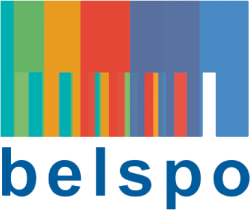 Federaal Onderzoeksprogramma Drugs - "DR"AANVRAAG VOOR VERLENGING EN/OF BUDGETOVERDRACHT(EN)Nr. v het contract		: DR/Titel v het project		:PROMOTOR			: INSTELLING			:Formulier aan het secretariaat (drugs_call@belspo.be) te bezorgen, enkel in elektronische versieVerlenging: ja/neeDe verlenging van een contract wordt door de projectcoördinator ingediend en ten laatste in de maand volgend op de operationele termijn vermeld in het contractDuur: XX maanden, t.e.m. XX/XX/20XXBudgetoverdracht(en) aangevraagdBetreft enkel overdrachten tussen uitgavencategorieën. De aanvraag moet ten laatste het semester volgend op datgene waarin een eventuele kredietoverschrijding bij een uitgavenpost werd vastgesteld, ingediend worden door de betrokken partner.Begrotingstabel vóór overdracht (in euro)Begrotingstabel na overdracht (in euro)Motivering v de avra(a)g(en) voor verlenging en/of voor budget-overdracht(en):DATUM :HANDTEKENINGEN :Promotor	Financiële dienst KADER BESTEMD voor de POD WetenschapsbeleidAkkoord v de POD Wetenschapsbeleid Datum : naam en handtekening	naam en handtekening Programmabeheerder	Financieel beheerderEUROTOTAALStaffAlgemene werkingSpecifieke werkingOverheadsUitrustingOnderaannemingInternationale samenwerking TOTAALEUROTOTAALStaffAlgemene werkingSpecifieke werkingOverheadsUitrustingOnderaannemingInternationale samenwerking TOTAAL